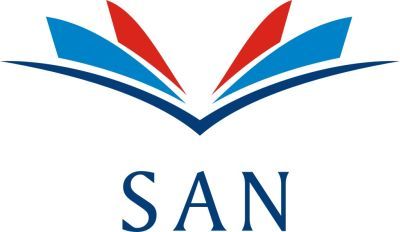 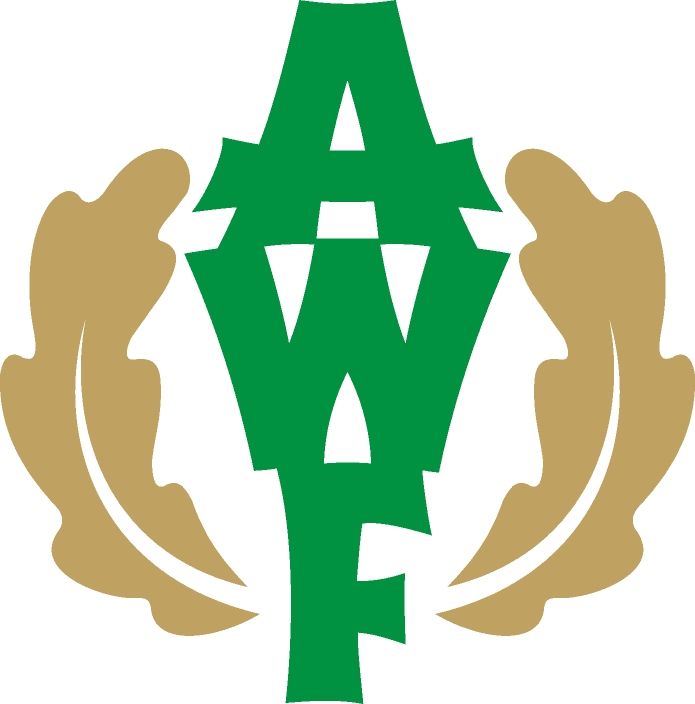 Produkt turystycznyInnowacje – Marketing  - ZarządzanieFormularz zgłoszeniowyOświadczenie:Zgodnie z art.23 ustawy z 29 sierpnia 1997 r. o ochronie danych osobowych wyrażam zgodę przetwarzanie danych zawartych w niniejszym formularzu do celów organizacji Konferencji.Upoważniam organizatorów Konferencji do wystawienia faktury VAT bez podpisu odbiorcy.Rezygnuję z honorarium autorskiego za publikację zgłoszonego artykułu.Zobowiązuję się do wniesienia opłaty konferencyjnej w terminie 31.10.2018r. na konto podane 
przez organizatorów.__________________________________________				____________________________________________miejscowość, data								podpisImię i Nazwisko:Stopień/Tytuł naukowy:Afiliacja:(nazwa instytucji)Telefon:Adres e-mail:Adres do korespondencji:Proponowany tytuł referatu:Streszczenie:(nie więcej niż jedna wystandaryzowana strona)Fakturę proszę wystawić na:Nazwa instytucji:Pełen adres:NIP: Forma uczestnictwa:(proszę zaznaczyć właściwą)Uczestnictwo z referatemUczestnictwo bez referatu